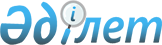 О внесении изменений в постановление Правления Национального Банка Республики Казахстан от 23 апреля 2014 года № 67 "Об утверждении форм типовых кастодиальных договоров"Постановление Правления Агентства Республики Казахстан по регулированию и развитию финансового рынка от 24 февраля 2021 года № 38. Зарегистрировано в Министерстве юстиции Республики Казахстан 26 февраля 2021 года № 22267
      В целях совершенствования нормативных правовых актов Республики Казахстан Правление Агентства Республики Казахстан по регулированию и развитию финансового рынка ПОСТАНОВЛЯЕТ:
      1. Внести в постановление Правления Национального Банка Республики Казахстан от 23 апреля 2014 года № 67 "Об утверждении форм типовых кастодиальных договоров" (зарегистрировано в Реестре государственной регистрации нормативных правовых актов под № 9487, опубликовано 16 июня 2014 года в информационно-правовой системе "Әділет") следующие изменения:
      в форме Типового кастодиального договора, заключаемого между банком-кастодианом и специальной финансовой компанией, а также с управляющим инвестиционным портфелем, утвержденной указанным постановлением:
      пункты 27, 28 и 29 изложить в следующей редакции:
      "27. В случае несвоевременного исполнения Кастодианом поручений (приказов) Управляющего или Компании, направленных ими в соответствии с условиями Договора, Кастодиан уплачивает стороне, поручение (приказ) которой не исполнено в срок, неустойку в размере ___ базовой ставки Национального Банка Республики Казахстан на дату платежа, начисляемой на сумму, указанную в неисполненном в срок поручении, за каждый день просрочки, включая день оплаты.
      28. В случае несвоевременной оплаты счетов-фактур, указанных в подпункте 3) пункта 6 и в подпункте 11) пункта 9 Договора, Компания и (или) Управляющий обязаны уплатить Кастодиану неустойку в размере ___ базовой ставки Национального Банка Республики Казахстан на дату платежа, начисляемой на невыплаченную сумму за каждый день просрочки, включая день оплаты, согласно договору на управление инвестиционным портфелем, заключенному между Компанией и Управляющим.
      29. Сторона, причинившая ущерб другой стороне или сторонам в результате неисполнения, неправильного или несвоевременного исполнения ею своих обязательств по Договору, обязана в течение пяти рабочих дней после возникновения таких обстоятельств возместить ущерб этой стороне или сторонам и уплатить им неустойку в размере ___ базовой ставки Национального Банка Республики Казахстан на дату платежа, рассчитываемую на сумму ущерба каждой из сторон в отдельности.";
      в форме Типового кастодиального договора, заключаемого между банком-кастодианом и специальной финансовой компанией, утвержденной указанным постановлением:
      пункты 17 и 18 изложить в следующей редакции:
      "17. В случае несвоевременного исполнения Кастодианом поручений (приказов) Компании, направленных ею в соответствии с условиями Договора, Кастодиан уплачивает неустойку в размере ___ базовой ставки Национального Банка Республики Казахстан на дату платежа, начисляемой на сумму, указанную в неисполненном в срок поручении, за каждый день просрочки, включая день оплаты.
      18. Сторона, причинившая ущерб другой стороне в результате неисполнения, неправильного или несвоевременного исполнения ею своих обязательств по Договору, обязана в течение пяти рабочих дней после возникновения таких обстоятельств возместить ущерб этой стороне и уплатить ей неустойку в размере ___ базовой ставки Национального Банка Республики Казахстан на дату платежа, рассчитываемую на сумму ущерба.".
      2. Департаменту рынка ценных бумаг в установленном законодательством Республики Казахстан порядке обеспечить:
      1) совместно с Юридическим департаментом государственную регистрацию настоящего постановления в Министерстве юстиции Республики Казахстан;
      2) размещение настоящего постановления на официальном интернет-ресурсе Агентства Республики Казахстан по регулированию и развитию финансового рынка после его официального опубликования;
      3) в течение десяти рабочих дней после государственной регистрации настоящего постановления представление в Юридический департамент сведений об исполнении мероприятия, предусмотренного подпунктом 2) настоящего пункта.
      3. Контроль за исполнением настоящего постановления возложить на курирующего заместителя Председателя Агентства Республики Казахстан по регулированию и развитию финансового рынка.
      4. Настоящее постановление вводится в действие по истечении десяти календарных дней после дня его первого официального опубликования.
					© 2012. РГП на ПХВ «Институт законодательства и правовой информации Республики Казахстан» Министерства юстиции Республики Казахстан
				
      Председатель Агентства Республики Казахстан 
по регулированию и развитию финансового рынка 

М. Абылкасымова
